First Name of Application CV No 1644336Whatsapp Mobile: +971504753686 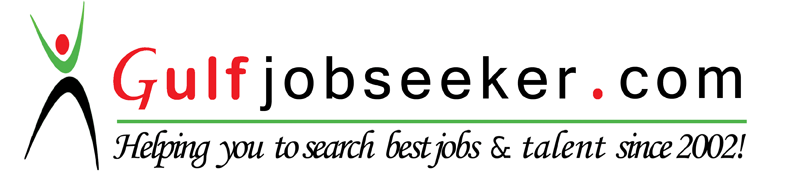 To get contact details of this candidate Purchase our CV Database Access on this link.http://www.gulfjobseeker.com/employer/services/buycvdatabase.php OBJECTIVE	Systems Administrator and customer support engineer with 9 years of hands on IT experience seeking full time position. Comes with impeccable references and a trackRecord of being given increasing amounts of responsibility.TECHNICAL SKILLS	Desktop/Laptop Systems Maintenance			IT Systems Security									LAN Equipment Configuration 					 Microsoft Exchange Server 2007/2010		Microsoft Server 2000/2003 /2008/2008R2				Software/OS: Windows XP/VISTA/WIN7/WIN8/Microsoft Office 2003/2007/2010CERTIFIED		Microsoft Certified Systems Engineer [MCSE] 	Cisco Certified Network Associate [CCNA] PROFESSIONAL EXPERIENCE	IT Gateway Solution,Erode,  [India]						2011Mar -2015NovSystem Administrator.Technical support in Microsoft technologies such as Win2003 & Win2008R2 server,(Hyper-V.VPN.DNS.DHCP.NAT.WDS.WSUS.ADS), and VMware.ExchangeServer 2010(Creating Mailbox Database, Configuring Mail Size and Storage		OfSingle Users and Organization, Message Delivery Restriction,Transport Rules, Journaling, Creating Groups,Membership Approval, Configuring Outlook Express)Email messaging support configurations, troubleshootingActive Directory Services(Installing Active Directory, Configuring sites and services,	Active Directory Backup and Restore)Account management,(Account creation, deletion, modification and reset password, Set up new user accounts and computers)Groups Policy Management (GPEDIT)Administrate of Backup and Restore (Symantec).Skill(s): Microsoft O/S (Win XP, Win Vista, Win7,Win8), Microsoft Office 2007 and 2010.Windows installation and configure (Clean Installation, Heavy Touch, Light Touch, Multi Boot VHD)Troubleshoot/setup/install network printers and N/W devices.Wireless setup and configuration,Strong technical knowledge in Troubleshooting of PC/Notebook, Network and Server related problems.Onsite support and resolution to technical issues involving network connectivity, network resource Access, Agility Logistics,Dubai, United Arab Emirates [UAE]  	2006 Sep – 2010SepIT StaffMaintained and supported 300+ desktops running Windows XP, Troubleshot all Hardware and software problems on the Windows platform.Responsible for creating and maintaining user accounts, troubleshooting inHardware and software issues and supporting end users.Provided technical support for Windows 2003 based network consisting of195 full time users.Design, create, configure and troubleshooting in network,Administering the company network and adding users, performing backup,Troubleshooting problems related to the infrastructure of the network Trained the operations staff and other departments how to best utilize the Warehouse distribution system.Resolvingofdesktop PC, servers, network problems,Software and Application Package Installation & Trouble Shooting, Installation and     Maintain Systems Peripherals.Backup from the server – Daily and monthly basis.Troubleshoot in (all desktop related issues, hardware and software), all end-users within the company,Technical support in Microsoft technologies such as Win2003Active Directory Services (Installing Active Directory, Configuring sites and services,	Active Directory Backup and Restore)Account management,(Account creation, deletion, modification and reset password, Set up new user accounts and computers)Groups Policy Management (GPEDIT)Administrate of Backup and Restore (Symantec).Skill(s): Microsoft O/S (Win XP, Win Vista, Win7), Microsoft Office 2007 and 2010.EDUCATION		University Degree in Master  of   Business Administration – MBA( System)..PG Diploma in Computer Application –PGDCAPERSONAL DETAILESNationality		-	IndianLanguage known	-	English. Hindi.Tamil.